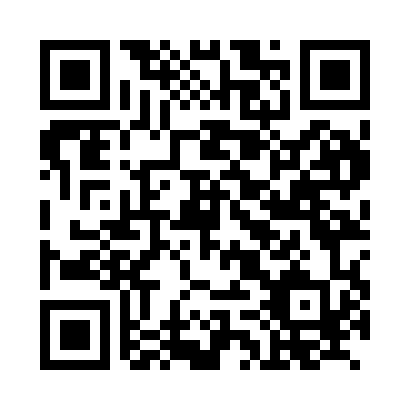 Prayer times for Bad Nammen, GermanyWed 1 May 2024 - Fri 31 May 2024High Latitude Method: Angle Based RulePrayer Calculation Method: Muslim World LeagueAsar Calculation Method: ShafiPrayer times provided by https://www.salahtimes.comDateDayFajrSunriseDhuhrAsrMaghribIsha1Wed3:175:531:215:258:5011:142Thu3:135:511:215:268:5211:183Fri3:095:491:215:268:5411:214Sat3:085:471:215:278:5511:255Sun3:075:451:215:288:5711:276Mon3:065:431:215:288:5911:277Tue3:055:421:215:299:0011:288Wed3:055:401:215:309:0211:299Thu3:045:381:215:309:0411:2910Fri3:035:361:205:319:0511:3011Sat3:025:351:205:329:0711:3112Sun3:025:331:205:329:0911:3213Mon3:015:321:205:339:1011:3214Tue3:005:301:205:339:1211:3315Wed3:005:281:205:349:1311:3416Thu2:595:271:205:359:1511:3417Fri2:595:251:205:359:1611:3518Sat2:585:241:215:369:1811:3619Sun2:585:231:215:369:1911:3620Mon2:575:211:215:379:2111:3721Tue2:575:201:215:389:2211:3822Wed2:565:191:215:389:2411:3823Thu2:565:171:215:399:2511:3924Fri2:555:161:215:399:2611:3925Sat2:555:151:215:409:2811:4026Sun2:545:141:215:409:2911:4127Mon2:545:131:215:419:3011:4128Tue2:545:121:215:419:3211:4229Wed2:535:111:225:429:3311:4330Thu2:535:101:225:429:3411:4331Fri2:535:091:225:439:3511:44